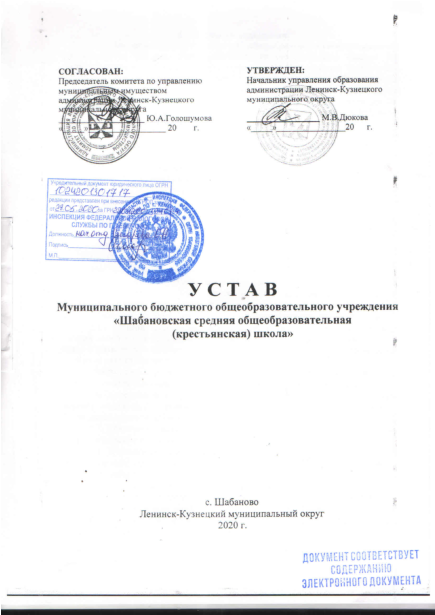 Общие положения1.1. Муниципальное бюджетное общеобразовательное учреждение «Шабановская средняя общеобразовательная (крестьянская) школа» Ленинск-Кузнецкого муниципального округа (далее в настоящем Уставе - Учреждение) создано путем изменения типа муниципального общеобразовательного учреждения «Шабановская средняя общеобразовательная (крестьянская) школа» в соответствии с Постановлением Главы администрации Ленинск-Кузнецкого муниципального округа от «24» октября 2011 №703, является некоммерческим учреждением, созданным для выполнения работ, оказания услуг в целях обеспечения реализации предусмотренных законодательством Российской Федерации и органов местного самоуправления в сфере образования.1.2. Наименование Учреждения на русском языке:Полное наименование:Муниципальное бюджетное общеобразовательное учреждение«Шабановская средняя общеобразовательная (крестьянская) школа».Сокращенное: МБОУ «Шабановская со(к)ш».Место нахождения Учреждения (юридический и фактический адрес):652575, Российская Федерация, Кемеровская область, Ленинск-Кузнецкий район, с. Шабаново, ул. Школьная, 3/21.3. Организационно-правовая форма – бюджетное учреждение.Форма собственности - муниципальная.1.4. Тип – общеобразовательная организация.1.5. Учредителем Учреждения является администрация Ленинск-Кузнецкого муниципального округа.Функции и полномочия учредителя Учреждения осуществляет отраслевой орган администрации Ленинск-Кузнецкого муниципального округа, в рамках своей компетенции, установленной актами, определяющими его статус – Управление образования администрации Ленинск-Кузнецкого муниципального округа (далее в настоящем Уставе – Учредитель).Место нахождения Учредителя: 652507, Российская Федерация, Кемеровская область-Кузбасс, г. Ленинск-Кузнецкий, ул. Григорченкова, д.47.1.6. Учреждение является юридическим лицом и находится в ведомственном подчинении Управления образования администрации Ленинск-Кузнецкого муниципального округа.1.7. Образовательная деятельность в Учреждении осуществляется на государственном языке Российской Федерации – русском языке.1.8. Учреждение имеет самостоятельный баланс, расчетный и иные счета в банках, печать со своим наименованием, штампы, бланки со своим наименованием.1.9. Учреждение от своего имени приобретает имущественные и личные неимущественные права, выступает истцом и ответчиком в суде в соответствии с действующим законодательством Российской Федерации.Учреждение отвечает по своим обязательствам, закрепленным за ним имуществом, за исключением недвижимого имущества и особо ценного движимого имущества, закрепленных за ним Учредителем на праве оперативного управления или приобретенных Учреждением, за счет средств, выделенных ему Учредителем на приобретение этого имущества.Учредитель не несет ответственности по обязательствам Учреждения.Учреждение не отвечает по обязательствам Учредителя.1.10. Учреждение проходит процедуры лицензирования и государственной аккредитации в порядке, установленном законодательством Российской Федерации.1.11. В Учреждении наряду с должностями педагогических работников предусматриваются должности инженерно-технических, административно-хозяйственных, учебно-вспомогательных, иных работников, осуществляющих вспомогательные функции.Права, обязанности и ответственность работников Учреждения, занимающих должности инженерно-технических, административно-хозяйственных, учебно-вспомогательных, медицинских и иных работников, осуществляющих вспомогательные функции, устанавливаются законодательством Российской Федерации, уставом Учреждения, правилами внутреннего трудового распорядка, должностными инструкциями, трудовыми договорами. Работники имеют право на:- заключение, изменение и расторжение трудового договора в порядке и на условиях, которые установлены федеральными законами;- предоставление ему работы, обусловленной трудовым договором;- рабочее место, соответствующее условиям, предусмотренным государственными стандартами организации и безопасности труда и коллективным договором;- своевременную и в полном объеме выплату заработной платы в соответствии со своей квалификацией, сложностью труда, количеством и качеством выполненной работы;- отдых, обеспечиваемый установлением нормальной продолжительности рабочего времени, сокращенного рабочего времени для отдельных профессий и категорий работников, предоставлением еженедельных выходных дней, нерабочих праздничных дней, оплачиваемых ежегодных отпусков;- защиту своих трудовых прав, свобод и законных интересов всеми не запрещенными законом способами;- возмещение вреда, причиненного работнику в связи с исполнением им трудовых обязанностей, и компенсацию морального вреда в порядке, установленном Трудовым кодексом Российской Федерации, иными федеральными законами;- обязательное социальное страхование в случаях, предусмотренных федеральными законами;- объединение, включая право на создание профессиональных союзов и вступление в них для защиты своих трудовых прав, свобод и законных интересов;- участие в управлении учреждением в предусмотренных Уставом, Трудовым кодексом и иными федеральными законами,  коллективным договором формах;- ведение коллективных переговоров и заключение коллективных договоров и соглашений через своих представителей, а также на информацию о выполнении коллективного договора, соглашений;- разрешение индивидуальных и коллективных трудовых споров, включая право на забастовку, в порядке, установленном Кодексом, иными федеральными законами;- иные права, установленные законодательством Российской Федерации, Правилами внутреннего трудового распорядка и иными локальными нормативными актами Учреждения, должностными инструкциями и трудовыми договорами.Работники обязаны:- добросовестно исполнять свои трудовые обязанности, использовать все рабочее время для производительного труда;- соблюдать трудовую дисциплину;- своевременно и точно исполнять распоряжения администрации, быть вежливыми с родителями и членами коллектива, воздерживаться от действий, мешающих другим работникам выполнять их трудовые обязанности;-соблюдать требования по технике безопасности, правила противопожарной безопасности, производственной санитарии и гигиене труда, производственной охране, пользоваться средствами индивидуальной защиты;- бережно относиться к имуществу Работодателя и других работников, экономно и рационально использовать материальные ресурсы;- вести себя достойно, соблюдать правила этики поведения;- строго соблюдать инструкцию по охране жизни и здоровья детей, содержать в чистоте и порядке свое рабочее место;- незамедлительно сообщить работодателю либо непосредственному руководителю о возникновении ситуации, представляющей угрозу жизни и здоровью людей, сохранности имущества работодателя (в том числе имущества третьих лиц, находящегося у работодателя, если работодатель несет ответственность за сохранность этого имущества);- систематически проходить медицинские обследования;- выполнять иные обязанности, предусмотренные  законодательством Российской Федерации, Правилами внутреннего трудового распорядка и иными локальными нормативными актами Учреждения, должностными инструкциями и трудовыми договорами.Медицинское обслуживание учащихся в Учреждении обеспечивается медицинскими организациями. Учреждение предоставляет помещение с соответствующими условиями для работы медицинских работников.Медицинский персонал наряду с администрацией, педагогическими и иными работниками несет ответственность за проведение профилактических мероприятий, соблюдение санитарно-гигиенических норм, режим и качество питания учащихся.1.12. Организация питания учащихся в Учреждении возлагается на Учреждение. Расписание занятий предусматривает перерыв достаточной продолжительности для питания учащихся.1.13. В Учреждении не допускается создание и деятельность политических партий, религиозных организаций (объединений).1.14. Учреждение создается на неограниченный срок.1.15. Учреждение филиалов и представительств не имеет.Цели, предмет и виды деятельности Учреждения2.1. Учреждение осуществляет свою деятельность в соответствии с предметом и целями деятельности, определенными законодательством Российской Федерации, Кемеровской области, правовыми актами администрации Ленинск-Кузнецкого муниципального округа и настоящим Уставом, путем выполнения работ, оказания услуг в сфере образования.Предметом деятельности Учреждения является предоставление общедоступного и бесплатного начального общего, основного общего, среднего общего образования.2.2. Основная цель деятельности Учреждения: образовательная деятельность по образовательным программам начального общего, основного общего, среднего общего образования.2.3. Для достижения цели, указанной в Уставе, Учреждение осуществляет следующие виды деятельности:- реализация программ начального общего, основного общего, среднего общего образования.2.4. Муниципальное задание на оказание муниципальных услуг (выполнение работ) юридическим и физическим лицам (далее - муниципальное задание) для Учреждения в соответствии с предусмотренными настоящим Уставом основными видами деятельности формирует и утверждает Учредитель.Учреждение не вправе отказаться от выполнения муниципального задания.2.5. Учреждение осуществляет образовательную деятельность в соответствии с уровнями общего образования: начальное общее образование, основное общее образование, среднее общее образование.Имущество и финансовое обеспечение Учреждения3.1. Источниками формирования имущества Учреждения являются:- имущество, закрепленное за ним на праве оперативного управления или приобретенное Учреждением на средства, выделенные ему Учредителем на приобретение этого имущества;- инвестиции из бюджета Ленинск-Кузнецкого муниципального округа;- средства от деятельности, приносящей доход;- средства добровольных (целевых) взносов и пожертвований юридических и физических лиц;- иные источники, не запрещенные действующим законодательством.Имущество Учреждения закрепляется за ним на праве оперативного управления в соответствии с Гражданским кодексом Российской Федерации. Собственником имущества Учреждения является Ленинск-Кузнецкий муниципальный округ.3.2. Земельный участок, необходимый для выполнения Учреждением своих уставных задач, предоставляется ему на праве постоянного (бессрочного) пользования.3.3. Учреждение владеет, пользуется и распоряжается закрепленным за ним на праве оперативного управления имуществом в соответствии с законодательством, настоящим Уставом.3.4. Финансовое обеспечение выполнения муниципального задания Учреждением осуществляется в виде субсидий из соответствующего бюджета бюджетной системы Российской Федерации.3.5. Финансовое обеспечение выполнения муниципального задания осуществляется с учетом расходов на содержание недвижимого имущества и особо ценного движимого имущества, закрепленных за Учреждением Учредителем или приобретенных Учреждением за счет средств, выделенных ему Учредителем на приобретение такого имущества, расходов на уплату налогов, в качестве объекта налогообложения, по которым признается соответствующее имущество, в том числе земельные участки.3.6. В случае сдачи в аренду с согласия Учредителя недвижимого имущества и особо ценного движимого имущества, закрепленного за Учреждением Учредителем или приобретенного Учреждением за счет средств, выделенных ему Учредителем на приобретение такого имущества, финансовое обеспечение содержания такого имущества Учредителем не осуществляется.3.7. Финансовое обеспечение осуществления Учреждением полномочий по исполнению публичных обязательств осуществляется в порядке, установленном администрацией Ленинск-Кузнецкого муниципального округа.3.8. Учреждение осуществляет операции с поступающими ему в соответствии с законодательством Российской Федерации средствами через лицевые счета, открываемые в территориальном органе Федерального казначейства или финансовом органе муниципального образования в соответствии с положениями Бюджетного кодекса РФ.Учреждение осуществляет операции по расходованию бюджетных средств в соответствии с планом финансово-хозяйственной деятельности, ведущейся в соответствии с Бюджетным Кодексом РФ.3.9. Учреждение без согласия собственника не вправе распоряжаться особо ценным движимым имуществом, закрепленным за ним собственником или приобретенным Учреждением за счет средств, выделенных ему собственником на приобретение такого имущества, а также недвижимым имуществом.Под особо ценным движимым имуществом понимается движимое имущество, без которого осуществление Учреждением своей уставной деятельности будет существенно затруднено.Остальным находящимся на праве оперативного управления имуществом Учреждение вправе распоряжаться самостоятельно, если иное не предусмотрено настоящим Уставом.3.10.Учреждение вправе осуществлять приносящую доходы деятельность лишь постольку, поскольку это служит достижению целей, ради которых оно создано, и соответствующую этим целям, при условии, что такая деятельность указана в настоящем Уставе. Доходы, полученные от такой деятельности, и приобретенное за счет этих доходов имущество поступают в самостоятельное распоряжение Учреждения.3.11. Крупная сделка может быть совершена Учреждением только с предварительного согласия Учредителя.Крупной сделкой признается сделка или несколько взаимосвязанных сделок, связанные с распоряжением денежными средствами, отчуждением иного имущества (которым в соответствии с федеральным законом Учреждение вправе распоряжаться самостоятельно), а также с передачей такого имущества в пользование или в залог при условии, что цена такой сделки либо стоимость отчуждаемого или передаваемого имущества превышает 10 процентов балансовой стоимости активов Учреждения, определяемой по данным его бухгалтерской отчетности на последнюю отчетную дату.Крупная сделка, совершенная с нарушением указанных требований, может быть признана недействительной по иску Учреждения или его Учредителя, если будет доказано, что другая сторона в сделке знала или должна была знать об отсутствии предварительного согласия Учредителя Учреждения.Директор Учреждения несет перед Учреждением ответственность в размере убытков, причиненных Учреждению в результате совершения крупной сделки с нарушением указанных требований, независимо от того, была ли эта сделка признана недействительной.3.12. Учреждение не вправе размещать денежные средства на депозитах в кредитных организациях, а также совершать сделки с ценными бумагами, если иное не предусмотрено федеральными законами.3.13. В случае если заинтересованное лицо имеет заинтересованность в сделке, стороной которой является или намеревается быть Учреждение, а также в случае иного противоречия интересов указанного лица и Учреждения в отношении существующей или предполагаемой сделки, сделка должна быть одобрена Учредителем.3.14. Учредитель вправе изъять излишнее, неиспользуемое либо используемое не по назначению имущество, закрепленное за Учреждением на праве оперативного управления, и распорядиться им по своему усмотрению.Организация деятельности Учреждения4.1.Учреждение организует свою деятельность в соответствии с планом финансово-хозяйственной деятельности и муниципальным заданием Учредителя.4.2. Учреждение строит свои отношения с другими юридическими лицами и с гражданами с учетом предмета и целей деятельности Учреждения, определенных настоящим Уставом, а также интересов населения Ленинск-Кузнецкого муниципального округа во всех сферах на основе договоров, соглашений, контрактов.4.3. Учреждение свободно в выборе форм и предмета договоров и обязательств, любых других условий взаимоотношений с предприятиями, учреждениями, организациями, которые не противоречат действующему законодательству, настоящему Уставу.4.4. Для выполнения цели своей деятельности в соответствии с действующим законодательством Учреждение имеет право:- осуществлять в отношении закрепленного за ним имущества права владения, пользования и распоряжения (за исключением недвижимого имущества и особо ценного движимого имущества, закрепленных за Учреждением комитетом по управлению муниципальным имуществом Ленинск-Кузнецкого муниципального округа или приобретенных Учреждением за счет выделенных Учредителем средств) в пределах, установленных законом, в соответствии с целями своей деятельности, заданиями Учредителя и назначением имущества;- по согласованию с Учредителем планировать свою деятельность и определять основные направления и перспективы развития;- принимать участие в уже существующих ассоциациях (союзах), образованных в соответствии с целями деятельности и задачами Учреждения;- заключать все виды договоров с юридическими и физическими лицами, не противоречащие законодательству Российской Федерации, а также целям и предмету деятельности Учреждения;- запрашивать и получать в установленном порядке от органов местного самоуправления информацию и материалы, необходимые для решения вопросов, входящих в компетенцию Учреждения;- приобретать или арендовать основные и оборотные средства за счет имеющихся у него финансовых ресурсов с учетом ограничений, установленных законодательством;- определять и устанавливать структуру и штатное расписание;- проводить самообследование, обеспечивать функционирование внутренней системы оценки качества образования;- самостоятельно осуществлять подбор и расстановку кадров, распределять должностные обязанности, за исключением случаев, предусмотренных федеральным законодательством;- устанавливать для своих работников дополнительные отпуска, сокращенный рабочий день и иные социальные льготы в соответствии с законодательством Российской Федерации;- привлекать граждан для выполнения отдельных работ на основе трудовых и гражданско-правовых договоров;- выдавать выпускникам, успешно прошедшим государственную итоговую аттестацию, документы о соответствующем уровне образования:- основное общее образование (подтверждается аттестатом об основном общем образовании);- среднее общее образование (подтверждается аттестатом о среднем общем образовании);- пользоваться печатью;- не допускать создание и деятельность организационных структур политических партий, религиозных организаций (объединений);- Учреждение может вступать в педагогические, научные и иные российские и международные объединения. Принимать участие в работе конгрессов, конференций и т.д. Оно имеет право на осуществление обмена делегациями учащихся и педагогов на безвалютной основе;- осуществлять иные права, не противоречащие законодательству Российской Федерации, Кемеровской области, нормативным правовым актам администрации Ленинск-Кузнецкого муниципального округа.4.5. Учреждение обязано:4.5.1. нести ответственность в установленном законодательством Российской Федерации порядке за: - невыполнение или ненадлежащее выполнение функций, отнесенных к компетенции Учреждения; - реализацию не в полном объеме образовательных программ в соответствии с учебным планом;- качество образования своих выпускников;- жизнь и здоровье учащихся, работников Учреждения;- нарушение или незаконное ограничение права на образование и предусмотренных законодательством об образовании прав и свобод обучающихся, родителей (законных представителей) несовершеннолетних обучающихся;- соблюдение прав и свобод учащихся, родителей (законных представителей) несовершеннолетних учащихся, работников во время образовательных отношений;- нарушение требований к организации и осуществлению образовательной деятельности;- другие действия, предусмотренные законодательством Российской Федерации.4.5.2. обеспечивать своих работников безопасными условиями труда и нести ответственность в установленном порядке за ущерб, причиненный их здоровью и трудоспособности;4.5.3. обеспечивать в установленном порядке подготовку, переподготовку и повышение квалификации работников;4.5.4. составлять, утверждать и представлять в установленном Учредителем порядке отчет о результатах деятельности Учреждения и об использовании закрепленного за ними муниципального имущества;4.5.5. составлять и исполнять план финансово-хозяйственной деятельности;4.5.6. согласовывать с Учредителем совершение крупных сделок;4.5.7. обеспечить открытость и доступность документов, установленных законодательством;4.5.8. выполнять иные обязанности и обязательства в соответствии с действующим законодательством, настоящим Уставом и решениями Учредителя.4.6. Учреждение обладает полномочиями муниципального заказчика на осуществление функций по размещению заказов на поставки товаров, выполнение работ, оказание услуг в соответствии с действующим законодательством.Права и обязанности участников образовательных отношений5.1. Участники образовательных отношений: учащиеся, родители (законные представители) несовершеннолетних учащихся, педагогические работники и их представители, организации, осуществляющие образовательную деятельность.5.2. Учащиеся имеют право на:- выбор организации, осуществляющей образовательную деятельность, формы получения образования и формы обучения после получения основного общего образования или после достижения восемнадцати лет;- получение бесплатного начального общего, основного общего и среднего общего образования в соответствии с федеральными государственными образовательными стандартами;- предоставление условий для обучения с учетом особенностей их психофизического развития и состояния здоровья, в т. ч. получение социально-педагогической и психологической помощи, бесплатной психолого-медико-педагогической коррекции;- обучение по индивидуальному учебному плану, в т. ч. ускоренное обучение, в пределах осваиваемой образовательной программы в порядке, установленном локальными нормативными актами;- выбор факультативных и элективных учебных предметов, курсов, дисциплин (модулей) из перечня, предлагаемого Учреждением (после получения основного общего образования);- освоение наряду с учебными предметами, курсами, дисциплинами (модулями) по осваиваемой образовательной программе любых других учебных предметов, курсов, дисциплин (модулей), преподаваемых в учреждении, в установленном порядке;- отсрочку от призыва на военную службу, предоставляемую в соответствии с Федеральным законом от 28 марта 1998 года №53 ФЗ «О воинской обязанности и военной службе»;- уважение человеческого достоинства, защиту от всех форм физического и психического насилия, оскорбления личности, охрану жизни и здоровья;- свободу совести, информации, свободное выражение собственных взглядов и убеждений;- каникулы - плановые перерывы при получении образования для отдыха и иных социальных целей в соответствии с законодательством об образовании и календарным учебным графиком;- перевод в другую образовательную организацию, реализующую образовательную программу соответствующего уровня, в порядке, предусмотренном федеральным органом исполнительной власти, осуществляющим функции по выработке государственной политики и нормативно-правовому регулированию в сфере образования;- участие в управлении Учреждением в порядке, установленном Уставом;- ознакомление со свидетельством о государственной регистрации, с уставом, с лицензией на осуществление образовательной деятельности, со свидетельством о государственной аккредитации, с учебной документацией, другими документами, регламентирующими организацию и осуществление образовательной деятельности в Учреждении;- обжалование актов Учреждения в установленном законодательством Российской Федерации порядке;- бесплатное пользование библиотечно-информационными ресурсами, учебной, производственной, научной базой;- пользование в порядке, установленном локальными нормативными актами Учреждения, лечебно-оздоровительной инфраструктурой, объектами культуры и объектами спорта Учреждения;- развитие своих творческих способностей и интересов, включая участие в конкурсах, олимпиадах, выставках, смотрах, физкультурных мероприятиях, спортивных мероприятиях, в т. ч. в официальных спортивных соревнованиях, и других массовых мероприятиях;- поощрение за успехи в учебной, физкультурной, спортивной, общественной, научной, научно-технической, творческой, экспериментальной и инновационной деятельности;- посещение по своему выбору мероприятий, которые проводятся в Учреждении, не предусмотренных учебным планом, в порядке, установленном локальными нормативными актами. - добровольное вступление в любые общественные организации;- иные академические права, предусмотренные Федеральным законом №273-ФЗ «Об образовании в Российской Федерации», иными нормативными правовыми актами Российской Федерации, локальными нормативными актами Учреждения.5.3. Учащиеся имеют право на меры социальной поддержки, предусмотренные Федеральным законом от 29.12.2012 № 273-ФЗ «Об образовании в Российской Федерации», нормативными правовыми актами Российской Федерации и нормативными правовыми актами субъектов Российской Федерации, правовыми актами органов местного самоуправления, локальными нормативными актами.5.4. Учащиеся обязаны:- добросовестно осваивать образовательную программу, выполнять индивидуальный учебный план, в том числе посещать предусмотренные учебным планом или индивидуальным учебным планом учебные занятия, осуществлять самостоятельную подготовку к занятиям, выполнять задания, данные педагогическими работниками в рамках образовательной программы;- выполнять требования Устава Учреждения, правил внутреннего распорядка и иных локальных нормативных актов Учреждения;- заботиться о сохранении и об укреплении своего здоровья, стремиться к нравственному, духовному и физическому развитию и самосовершенствованию;- уважать честь и достоинство других учащихся и работников Учреждения, не создавать препятствий для получения образования другими учащимися;- бережно относиться к имуществу Учреждения.5.5. Иные обязанности учащихся устанавливаются Федеральным законом от 29.12.2012 № 273-ФЗ «Об образовании в Российской Федерации», иными федеральными законами, договором об образовании (при его наличии).5.6. Учащимся запрещается:- приносить, передавать или употреблять в Учреждение табачные изделия, спиртные напитки, токсические, наркотические вещества и их прекурсоры, а также приносить оружие и взрывчатые вещества иные вещества и предметы, запрещенные к обороту в Российской Федерации;- применять физическую силу для выяснения отношений, запугивания, вымогательства;- использовать непристойные выражения, жесты и ненормативную лексику, а также допускать выражения, унижающие человеческое достоинство, направленные на разжигание национальной и (или) религиозной розни;- пропускать обязательные занятия без уважительных причин;- использовать на уроках мобильные телефоны, карманные персональные компьютеры, электронные устройства для компьютерных игр, воспроизведения музыки и изображений, не относящихся к информации необходимой для изучения учебных предметов.5.7. Родители (законные представители) несовершеннолетних учащихся имеют право:- выбирать до завершения получения ребенком основного общего образования с учетом мнения ребенка, а также с учетом рекомендаций психолого-медико-педагогической комиссии (при их наличии) формы получения образования и формы обучения, язык, языки образования, факультативные и элективные учебные предметы, курсы, дисциплины (модули) из перечня, предлагаемого Учреждением;- дать ребенку начальное общее, основное общее, среднее общее образование в семье. Ребенок, получающий образование в семье, по решению его родителей (законных представителей) несовершеннолетних учащихся с учетом его мнения на любом этапе обучения вправе продолжить образование в Учреждении;- знакомиться с Уставом Учреждения, лицензией на осуществление образовательной деятельности, со свидетельством о государственной аккредитации, с учебно-программной документацией и другими документами, регламентирующими организацию и осуществление образовательной деятельности;- присутствовать на педагогических советах и принимать участие в обсуждении в случае, когда разбирается вопрос об успеваемости и поведении их ребенка;- защищать права и законные интересы своих детей;- получать информацию обо всех видах планируемых обследований (психологических, психолого-педагогических) учащихся, давать согласие на проведение таких обследований или участие в таких обследованиях, отказаться от их проведения или участия в них, получать информацию о результатах проведенных обследований учащихся;- принимать участие в управлении Учреждения, в формах, определяемых законодательством Российской Федерации и настоящим Уставом;- присутствовать при обследовании детей психолого-медико-педагогической комиссией, обсуждении результатов обследования и рекомендаций, полученных по результатам обследования, высказывать свое мнение относительно предлагаемых условий для организации обучения и воспитания детей;- обжаловать решения администрации, касающиеся образовательной деятельности в отношении их ребенка в комиссии по урегулированию споров.5.8. Родители (законные представители) несовершеннолетних учащихся обязаны:- заложить основы физического, нравственного и интеллектуального развития личности ребенка;- обеспечить получение детьми общего образования;- соблюдать Устав, правила внутреннего распорядка Учреждения, требования локальных нормативных актов, которые устанавливают режим занятий учащихся, порядок регламентации образовательных отношений между Учреждением и учащимися и (или) их родителями (законными представителями) несовершеннолетних учащихся и оформления возникновения, приостановления и прекращения этих отношений;- уважать честь и достоинство учащихся и работников Учреждения.5.9. Иные права и обязанности родителей (законных представителей) несовершеннолетних учащихся устанавливаются Федеральным законом от 29.12.2012 № 273-ФЗ «Об образовании в Российской Федерации», иными федеральными законами.5.10. За неисполнение или ненадлежащее исполнение обязанностей, установленных Федеральным законом от 29.12.2012 № 273-ФЗ «Об образовании в Российской Федерации» и иными федеральными законами, родители (законные представители) несовершеннолетних учащихся несут ответственность, предусмотренную законодательством Российской Федерации.5.11. В целях защиты своих прав учащиеся, родители (законные представители) несовершеннолетних учащихся самостоятельно или через своих представителей вправе: - направлять в органы управления Учреждения обращения о применении к ее работникам, нарушающим и (или) ущемляющим права учащихся, родителей (законных представителей) несовершеннолетних учащихся, дисциплинарных взысканий. Такие обращения подлежат обязательному рассмотрению указанными органами с привлечением учащихся, родителей (законных представителей) несовершеннолетних учащихся;- обращаться в комиссию по урегулированию споров между участниками образовательных отношений, в т. ч. по вопросам о наличии или об отсутствии конфликта интересов педагогического работника;- использовать не запрещенные законодательством Российской Федерации иные способы защиты прав и законных интересов.5.12. Комиссия по урегулированию споров между участниками образовательных отношений создается в целях урегулирования разногласий между участниками образовательных отношений по вопросам реализации права на образование, в т. ч. в случаях возникновения конфликта интересов педагогического работника, применения локальных нормативных актов, обжалования решений о применении к учащимся дисциплинарного взыскания. Порядок создания, организации работы, принятия решений комиссией и их исполнения устанавливается соответствующим локальным нормативным актом Учреждения.5.13. Работники Учреждения имеют право:- получать от администрации Учреждения информацию, необходимую для осуществления своей деятельности;- представлять на рассмотрение руководителя предложения по вопросам своей деятельности;- привлекать работников Учреждения к выполнению поручений администрации Учреждения;- вносить на рассмотрение администрации Учреждения предложения по улучшению условий труда;- требовать от руководителя  Учреждения создания условий, необходимых для успешного выполнения профессиональных обязанностей; - не пользоваться неисправным оборудованием (приборами, инструментами, техническими средствами обучения и т.п.);- немедленно пресекать явные нарушения учащимися правил техники безопасности, охраны труда, производственной санитарии и пожарной безопасности при пользовании оборудованием и материалами, закрепленными за обслуживаемым кабинетом;- требовать от руководителя Учреждения создания условий, необходимых для успешного выполнения профессиональных обязанностей; - на нормированный рабочий день;- знакомиться с жалобами и другими документами, содержащими оценку его работы, давать по ним объяснения;- защищать свои интересы самостоятельно и (или) через представителя, в том числе адвоката в случае дисциплинарного (служебного) расследования, связанного с нарушением норм профессиональной этики;- на конфиденциальность дисциплинарного (служебного) расследования за исключением случаев предусмотренных законом; - на оборудование рабочего места по установленным нормам, обеспечивающим возможность выполнения должностных обязанностей;- на защиту профессиональной чести и достоинства; - аттестоваться на добровольной основе на любую квалификационную категорию. 5.14. Педагогические работники Учреждения имеют право на:- самостоятельный выбор и использование методики обучения и воспитания, учебников, учебных пособий и материалов, соответствующих реализуемой образовательной программе, и в порядке, установленном законодательством об образовании, методов оценки знаний учащихся;- участие в разработке образовательных программ, в т. ч. учебных планов, календарных учебных графиков, рабочих учебных предметов, курсов, дисциплин (модулей), методических материалов и иных компонентов образовательных программ;- повышение квалификации (в этих целях администрация создает условия, необходимые для успешного обучения работников в системе повышения квалификации и профессиональной переподготовки);- участие в управлении Учреждением;- защиту профессиональной чести и достоинства, справедливое и объективное расследование нарушения норм профессиональной этики педагогических работников;- сокращенную продолжительность рабочего времени, удлиненный оплачиваемый отпуск, досрочное назначение трудовой пенсии по старости в порядке, установленном законодательством Российской Федерации, иные меры социальной поддержки в порядке, установленном законодательством Российской Федерации;- длительный (до одного года) отпуск не реже чем через каждые десять лет непрерывной преподавательской работы;- дополнительные меры социальной поддержки, предоставляемые педагогическим работникам Учреждением;- бесплатное пользование библиотеками и информационными ресурсами, а также доступ в порядке, установленном локальными нормативными актами Учреждения, к информационно-телекоммуникационным сетям и базам данных, учебным и методическим материалам, музейным фондам, материально-техническим средствам обеспечения образовательной деятельности, необходимым для качественного осуществления педагогической, научной или исследовательской деятельности в Учреждении;- бесплатное пользование образовательными, методическими и научными услугами Учреждения, в порядке, установленном законодательством Российской Федерации, локальным нормативным актом Учреждения;- иные права и свободы, предусмотренные федеральными законами.5.15. Работники Учреждения обязаны:- работать добросовестно, соблюдать дисциплину труда, своевременно и точно соблюдать распоряжения администрации Учреждения, использовать все рабочее время для полезного труда, воздерживаться от действий, мешающих другим работникам выполнять их трудовые обязанности;- выполнять Устав Учреждения, должностные инструкции, Правила внутреннего трудового распорядка, поддерживать традиции и авторитет Учреждения;- соблюдать правовые, нравственные и этические нормы, следовать требованиям профессиональной этики;- уважать честь и достоинство учащихся и других участников образовательных отношений;- соответствовать требованиям квалификационных характеристик и профессиональных стандартов;- проходить аттестацию на соответствие занимаемой должности в установленном порядке и систематически повышать свой профессиональный уровень;- выполнять условия трудового договора;- заботиться о защите прав и свобод учащихся, уважать права родителей (законных представителей) несовершеннолетних учащихся;- проходить в установленном законодательством Российской Федерации порядке обучение и проверку знаний и навыков в области охраны труда;- соблюдать требования правил охраны труда и техники безопасности, обо всех случаях травматизма незамедлительно сообщать администрации;- проходить в установленные сроки периодические медицинские осмотры, соблюдать санитарные правила, гигиену труда, пользоваться выданными средствами индивидуальной защиты;- соблюдать правила пожарной безопасности в помещении и на территории Учреждения;- содержать рабочее место, мебель, оборудование и приспособления в исправном и аккуратном состоянии, соблюдать чистоту в помещении и на территории Учреждения;- соблюдать установленный порядок хранения материальных ценностей и документов;- беречь имущество Учреждения, бережно использовать материалы, рационально расходовать электроэнергию, тепло, воду;- своевременно заполнять и аккуратно вести установленную документацию;- исполнять иные обязанности, предусмотренные федеральными законами.5.16. Педагогические работники обязаны:- соблюдать Устав Учреждения, внутреннего трудового распорядка, иные локальные нормативные акты Учреждения, поддерживать традиции и авторитет Учреждения;- осуществлять свою деятельность на высоком профессиональном уровне, обеспечивать в полном объеме реализацию преподаваемых учебных предметов, курсов, дисциплин (модулей) в соответствии с утвержденной рабочей программой, обеспечивать выполнение уровня федеральных государственных образовательных стандартов;- соблюдать правовые, нравственные и этические нормы, следовать требованиям профессиональной этики;- уважать честь и достоинство учащихся и других участников образовательных отношений;- развивать у учащихся познавательную активность, самостоятельность, инициативу, творческие способности, формировать гражданскую позицию, способность к труду и жизни в условиях современного мира, формировать у учащихся культуру здорового и безопасного образа жизни;- применять педагогически обоснованные и обеспечивающие высокое качество образования формы, методы обучения и воспитания;- учитывать особенности психофизического развития учащихся и состояние их здоровья, соблюдать специальные условия, необходимые для получения образования лицами с ограниченными возможностями здоровья, взаимодействовать при необходимости с медицинскими организациями;- проходить в порядке, установленном законодательством Российской Федерации, обучение и проверку знаний и навыков в области охраны труда;- проходить в соответствии с трудовым законодательством предварительные при поступлении на работу и периодические медицинские осмотры, а также внеочередные медицинские осмотры по направлению Учреждения;- проходить аттестацию на соответствие занимаемой должности;- выполнять иные обязанности, предусмотренные федеральными законами.5.17. С целью защиты прав и достоинства учащихся, родителей (законных представителей) несовершеннолетних учащихся, педагогических работников Управляющим советом Учреждения избирается и утверждается приказом директора сроком на два года уполномоченный по правам участников образовательных отношений, который действует в рамках компетенции, установленной Положением об уполномоченном по правам участников образовательных отношений.   6. Управление Учреждением6.1. Управление Учреждением осуществляется в соответствии с Федеральным законом от 29.12.2012 № 273-ФЗ «Об образовании в Российской Федерации» и настоящим Уставом на основе сочетания принципов единоначалия и коллегиальности.Единоличным исполнительным органом Учреждения является руководитель Учреждения (директор), который осуществляет текущее руководство деятельностью Учреждения.Коллегиальными органами управления Учреждения являются Управляющий совет, Педагогический совет, общее собрание работников.Каждый коллегиальный орган управления работает в соответствии с поставленными перед ним задачами и имеет свой регламент работы, утверждаемый директором Учреждения.6.2. Деятельность Управляющего совета Учреждения.6.2.1. Управляющий совет Учреждения является высшим коллегиальным органом управления, представляющим интересы всех участников образовательных отношений - учащихся, родителей (законных представителей) несовершеннолетних учащихся, педагогических работников и их представителей, организаций, осуществляющих образовательную деятельность.Управляющий совет формируется в составе не менее 11, но не более 25 членов с использованием процедур выборов, назначения и кооптации (кооптация – введение новых членов в совет по его собственному решению без проведения дополнительных выборов).В состав Управляющего совета входят:- представители от родителей (законных представителей) несовершеннолетних учащихся (не может быть менее одной трети и больше половины общего числа членов Управляющего совета Учреждения);- представители от учащихся от 10-11 классов (2 – 3 представителя);- представители от работников Учреждения (не может превышать одной четвёртой от общего числа членов Управляющего совета);- представитель Учредителя – 1 человек;- кооптированные члены –3 человека.На своем заседании члены Управляющего совета Учреждения избирают председателя Управляющего совета Учреждения и секретаря.Срок полномочий Управляющего совета Учреждения – 2 года. По решению Управляющего совета Учреждения один раз в два года созывается конференция для выборов (перевыборов) Управляющего совета Учреждения.Члены Управляющего совета Учреждения работают на безвозмездной основе.6.2.2. Организационной формой работы Управляющего совета являются его заседания, которые проводятся один раз в четверть и по мере необходимости.6.2.3. Управляющий совет Учреждения согласовывает:- Концепцию развития (Программу развития) Учреждения;- Положение о распределении стимулирующей части фонда оплаты труда работников Учреждения;- распределение выплат стимулирующего характера, премий.6.2.4. Выполнение иных функций в соответствии с локальным нормативным актом Учреждения.6.2.5. Решения Управляющего совета принимаются открытым голосованием простым большинством голосов, присутствующих на заседании. В случае равенства голосов решающим является голос председателя. Решения Управляющего совета по отдельным вопросам может приниматься большинством (2/3) голосов его членов, присутствующих на заседании.Управляющий совет Учреждения вправе представлять интересы Учреждения в пределах установленной компетенции перед любыми лицами и в любых формах, не противоречащих законодательству, в том числе обращаться в органы государственной власти, органы местного самоуправления с заявлениями, предложениями, жалобами.6.3. Деятельность Педагогического совета Учреждения.6.3.1. Педагогический совет Учреждения является постоянно действующим органом коллегиального управления, осуществляющим общее руководство образовательной деятельностью. В педагогический совет входят все педагогические работники, работающие в Учреждении на основании трудового договора по основному месту работы. Педагогический совет действует бессрочно. Заседания Педагогического совета проводятся в соответствии с планом работы Учреждения, но не реже четырех раз в течение учебного года.6.3.2. Педагогический совет:- разрабатывает образовательные программы начального общего, основного общего и среднего общего образования в соответствии с федеральными государственными образовательными стандартами и с учетом соответствующих примерных основных образовательных программ;- рассматривает вопросы дополнительного профессионального образования педагогических работников (повышения квалификации профессиональной переподготовки);- организует выявление, обобщение, внедрение педагогического опыта;- обсуждает и принимает решения по любым вопросам, касающимся содержания образования;- принимает решения о допуске учащихся  к государственной итоговой аттестации;- принимает решение о переводе учащихся в следующий класс по результатам промежуточной аттестации;- решает вопрос об отчислении несовершеннолетнего учащегося, достигшего возраста пятнадцати лет и не получившего основного общего образования, за неоднократное совершение дисциплинарных проступков (за неисполнение или нарушение Устава Учреждения, Правил внутреннего распорядка и иных локальных актов по вопросам организации и осуществления образовательной деятельности). Решение об отчислении учащегося, как мера дисциплинарного взыскания, принимается с учетом мнения его родителей (законных представителей) несовершеннолетних учащихся и с согласия комиссии по делам несовершеннолетних и защите их прав. Решение об отчислении детей-сирот и детей, оставшихся без попечения родителей, принимается с согласия комиссии по делам несовершеннолетних и защите их прав и органа опеки и попечительства;- обсуждает и принимает решение о согласовании локальных нормативных актов, регламентирующих организацию образовательного процесса;- обсуждает и принимает решения по любым вопросам, касающимся содержания образования;- утверждает план работы Учреждения на учебный год.6.3.5. Заседания Педагогического совета протоколируются. Протоколы подписываются председателем Педагогического совета и секретарем. Книга протоколов заседаний Педагогических советов хранится в делах Учреждения постоянно.6.4. Деятельность общего собрания работников.Общее собрание работников – коллегиальный орган управления Учреждения, действует бессрочно и включает в себя всех работников Учреждения на дату проведения общего собрания, работающих в Учреждении на условиях полного рабочего дня по основному месту работы.6.5. К полномочиям Общего собрания работников относится- определение основных направлений деятельности Учреждения, перспективы ее развития.Общее собрание работников:- дает рекомендации по вопросам изменения Устава Учреждения,- принимает коллективный договор, правила внутреннего трудового распорядка Учреждения;- принимает локальные нормативные акты, регулирующие трудовые отношения с работниками Учреждения;- определяет критерии и показатели эффективности деятельности работников, входящих в положение об оплате труда и стимулировании работников;- избирает представителей работников в органы и комиссии Учреждения;- рассматривает вопросы охраны и безопасности условий труда работников, охраны здоровья учащихся;-рассматривает иные вопросы деятельности Учреждения, принятые Общим собранием работников к своему рассмотрению либо вынесенные на его рассмотрение директором Учреждения.6.6. Председатель Общего собрания работников избирается сроком на один год большинством голосов присутствующих.6.7 .Общее собрание работников собирается не реже 1 раза в год.6.8. Общее собрание работников считается правомочным, если на нем присутствуют более половины состава работников Учреждения. Решение общего собрания работников принимается простым большинством голосов.Общее собрание работников вправе представлять интересы Учреждения в пределах установленной компетенции перед любыми лицами и в любых формах, не противоречащих законодательству, в том числе обращаться в органы государственной власти, органы местного самоуправления с заявлениями, предложениями, жалобами.6.9. Руководителем Учреждения является Директор.Директор Учреждения назначается в порядке, определяемом действующим законодательством и правовыми актами органов местного самоуправления Ленинск-Кузнецкого муниципального округа.Учредитель заключает с Директором трудовой договор. В трудовом договоре определяются права и обязанности Директора, компетенция по управлению Учреждением, иные положения. Директор в своей деятельности подотчетен Учредителю. Срок полномочий директора определяется сроком трудового договора.6.10. К компетенции директора Учреждения относятся вопросы осуществления текущего руководства деятельностью Учреждения, за исключением вопросов, отнесенных федеральными законами или настоящим Уставом к компетенции Учредителя.6.11. Директор Учреждения имеет право:- осуществлять оперативное руководство деятельностью Учреждения;- без доверенности действовать от имени Учреждения, представлять его во всех учреждениях, предприятиях и организациях, в судах, как на территории России, так и за ее пределами;- в пределах, установленных трудовым договором и настоящим Уставом Учреждения, заключать сделки, договоры (контракты), соответствующие целям деятельности Учреждения, выдавать доверенности, открывать лицевые и расчетные счета в порядке, предусмотренном законодательством;- утверждать в пределах своих полномочий штатное расписание и структуру Учреждения;- принимать, увольнять работников Учреждения в соответствии с нормами трудового законодательства, утверждать их должностные обязанности;- издавать приказы и давать указания, обязательные для всех работников Учреждения;- устанавливать ставки (оклады по профессионально-квалификационной группе), надбавки, доплаты в пределах имеющихся средств на основании Положения об оплате труда, Положения о компенсационных выплатах, Положения о распределении стимулирующей части фонда оплаты труда;- распределять совместно с профсоюзным комитетом учебную нагрузку;- осуществлять контроль совместно со своими заместителями по учебно-воспитательной работе за деятельностью педагогов, в том числе путем посещения уроков, всех других видов учебных занятий и воспитательных мероприятий;- назначать руководителей методических объединений по предметам, классных руководителей;- решать другие вопросы текущей деятельности, не отнесенных к компетенции Управляющего совета Учреждения и Учредителя;- приостанавливать решения Управляющего совета Учреждения в случае, если они противоречат действующему законодательству;- формировать совещательные органы Учреждения, функции и состав которых определяются соответствующими положениями, утвержденными Директором Учреждения.Директору предоставляются в порядке, установленном Правительством Российской Федерации, права, социальные гарантии и меры социальной поддержки, предусмотренные для педагогических работников пунктами 3 и 5 части 5 и частью 8 статьи 47 Федерального закона от 29.12.2012 № 273-ФЗ «Об образовании в Российской Федерации».6.12. Директор Учреждения обязан:- соблюдать законодательство Российской Федерации, а также обеспечивать его соблюдение при осуществлении Учреждением своей деятельности;- обеспечивать сохранность и эффективное использование имущества, закрепленного на праве оперативного управления;- предоставлять в установленные сроки все виды отчетности, предусмотренные органами статистики, финансовыми и налоговыми органами.6.13. Директор Учреждения несет перед Учреждением ответственность в размере убытков, причиненных Учреждению в результате совершения крупной сделки с нарушением требований, установленных федеральным законом и настоящим Уставом, независимо от того, была ли эта сделка признана недействительной.6.14. Взаимоотношения работников и директора Учреждения, возникающие на основе трудового договора, регулируются действующим законодательством Российской Федерации.7. Локальные нормативные акты7.1. Учреждение принимает локальные нормативные акты, содержащие нормы, регулирующие образовательные отношения, в пределах своей компетенции в соответствии с законодательством Российской Федерации в порядке, установленном Уставом. 7.2. Учреждение принимает локальные нормативные акты по основной деятельности Учреждения и осуществления образовательной деятельности, в том числе регламентирующие правила приема учащихся, режим занятий учащихся, формы, периодичность и порядок текущего контроля успеваемости и промежуточной аттестации учащихся, порядок и основания перевода, отчисления, порядок оформления возникновения, приостановления и прекращения отношений между Учреждением и учащимся и (или) родителями (законными представителями) несовершеннолетних учащихся.7.3. При принятии локальных нормативных актов, затрагивающих права учащихся и работников Учреждения, учитывается мнение Управляющего совета Учреждения, а также в порядке и в случаях, которые предусмотрены трудовым законодательством, представительных органов работников (при его наличии).7.4. Нормы локальных нормативных актов, ухудшающих положение учащихся и работников Учреждения по сравнению с установленным законодательством об образовании, трудовым законодательством положением либо принятые с нарушением установленного порядка, не принимаются и подлежат отмене Учреждением.7.5. Локальные нормативные акты Учреждения не могут противоречить законодательству Российской Федерации, настоящему Уставу.8. Реорганизация и ликвидация Учреждения8.1. Реорганизация и ликвидация Учреждения осуществляются в случаях и в порядке, установленным гражданским законодательством, с учетом особенностей, предусмотренных законодательством об образовании.  8.2. Изменение типа Учреждения осуществляется в порядке, установленном администрацией Ленинск-Кузнецкого муниципального округа.8.3. Решение о реорганизации или ликвидации Учреждения не допускается без учета мнений жителей населенных пунктов, обслуживаемых данным Учреждением.8.4. Процедура реорганизации или ликвидации осуществляется Учредителем в установленном действующим законодательством порядке.Принятие решения о реорганизации или ликвидация Учреждения допускается на основании положительного заключения комиссии по оценке последствий такого решения. 8.5. В случае прекращения деятельности Учреждения Учредитель обеспечивает перевод учащихся с согласия родителей (законных представителей) несовершеннолетних учащихся в другие образовательные организации соответствующего типа.8.6. При ликвидации или реорганизации Учреждения увольняемым работникам гарантируется соблюдение их социальных прав в соответствии с законодательством Российской Федерации. 8.7. При реорганизации или ликвидации Учреждения образовавшиеся в процессе его деятельности и включенные в состав Архивного фонда Российской Федерации архивные документы, документы по личному составу, а также архивные документы, сроки временного хранения которых не истекли, передаются ликвидационной комиссией в упорядоченном состоянии на хранение в соответствующий архив. 8.8. Изменение типа Учреждения не является его реорганизацией.9. Заключительные положения9.1. Изменения и дополнения в Устав Учреждения вносятся в порядке, установленном администрацией Ленинск-Кузнецкого муниципального округа, и подлежат государственной регистрации в соответствии с законодательством Российской Федерации. 